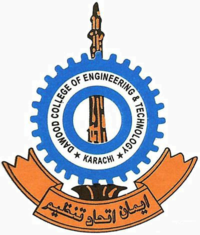 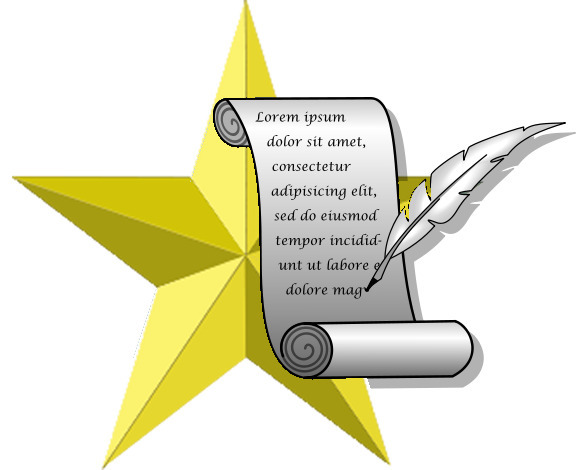 ASADULLAHD-10-IND-1354